ПОДАЦИ О ЧАСУ БР. 143    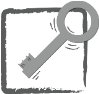 ТОК ЧАСА 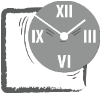 ИЗГЛЕД ТАБЛЕГОВОРНА ВЕЖБАКонцепт треба да садржи ваше одговоре на питања да ли волите природу и зашто, осећате ли да се пролеће осећа у ваздуху. Шта све волите у природи? Какве све чари она крије? Замислите шуму у пролеће и како шетате једном од њених путања. Када је за вас шума најлепша? Опишите дан у коме шетате по шуми, сунце, ваздух, небо. Откријте сенке у шуми. Како се осећате, шта закључујете. Осмислите усмено излагање и напишите концепт излагања на тему:ОСЕЋАМ ПРОЛЕЋЕ У ШУМИАНАЛИЗА ТЕМЕШири оквир (материјал): пролећеУжи оквир (тежиште): шумаОблик састава: дескрипција (описивање)ПРИКУПЉАЊЕ ГРАЂЕ:Живот се будиСунце је ближеОблаци, паперјасти и веселиНебо (опиши са што више епитета: прозрачно, краљевски плаво, тамно, спуштених и намргођених облака)Шума, светлост и сенка у шумиВисина крошњиСунце у крошњамаТрава, мекана, сончно зеленаЗвуци у шумиКако се осећам: весело, полетно, сетно, развнодушно, незаинтересованоСРЕЂИВАЊЕ ГРАЂЕ Пажљиво прегледати прикупљену грађу. Оне појединости које нису у складу са метеријом и тежиштем теме – одбацити. Ако се сетимо неких нових појединости које одговарају теми, дописаћемо их на одговарајуће место. Свакој појединости одредити место у писању. То се може учинити нумерисањем од 1 па надаље.ИЗРАДА ПЛАНАУВОД: РАЗРАДА:ЗАКЉУЧАК:ГОВОРНА ВЕЖБАУченик 4Ученик добија наставни листић на коме је текст КАД ПРОЛЕЋЕ ДОЂЕ – СВЕ НАБОЉЕ ПРОЂЕ. Из текста извуци што више речи да опишеш пролеће и шуму. ПРОЛЕЋЕ: ___________________,__________________, ___________________,ШУМА:   __________________, __________________, ____________________,Допиши поред придева што више именица које могу да стоје уз придеве ВЕСЕО и СРЕЋАН:Дечак                                                        дан, сусрет, облак,Човек                                                           јутро, сунце, Пролазник                  ВЕСЕО                    шума, улицаДруштво                                                   срце, осмех, ______________                                          _________________________________                                      _________________________________         СРЕЋАН             ____________________________________                                  ___________________Опиши дан са што више придева:                       ПРИДЕЕВИ:                        __________________                        __________________ ДАН:             ____________________                       ____________________На крају ће усменим путем да укратко исприча шта је прочитао у тексту о пролећу.Школа: ОШ „Ђура  Јакшић“  ОрешковицаНаставни предмет:Српски језикРазред:5.Датум реализације:08.04.2013.Наставник:Драгана МартиновићНаставна тема:Путовања радозналих путникаНаставна јединица:Језичка култура: Шетња кроз шумуТип часа:Утврђивање Циљ часа:Усмено изражавање на дату тему уз претходно осмишљен план излагањаОбразовни задаци:Оспособљавање ученика за правилно, течно, економично, јасно и уверљиво усмено изражавањеПодстицање ученика на самостално литерарно стваралаштвоОписивање призора из природе по претходно начињеном плануФункционални                         задаци:Активно учествовање у уводном разговору и другим осмишљеним активностимаРазмишљање о пејзажу који ће бити описанПисање плана за говорну вежбуСлободно усмено излагањеУвежбавање течног, економичног, јасног и уверљивог усменог излагањаВаспитни задаци:Развијање љубави према матерњем језикуРазвијање креативности, оригиналности и јачање литерарног сензибилитетаПодстицање и неговање радозналости и стваралачког духа у односу на сопствени догађај и доживљајПодстицање свесне активности и мисаоног осамостаљивања ученикаКључни појмови:Ретроспективно приповедање; догађај и доживљајОбразовни стандарди:CJ.1.2.1. зна и користи оба писма (ћирилицу и латиницу)CJ.1.2.2. саставља разумљиву, граматички исправну реченицуCJ.2.2.5. зна правописну норму и примењује је у већини случајеваОблици рада:Фронтални, индивидуалниНаставне методе:Монолошка, дијалошка, стваралачкаНаставна средства:Вербална, наставни листови, радови ученикаМесто извођења наставе:Кабинет за српски језикКорелација:Ликовна култура, Литература и додатни материјал за наставнике:З. Мркаљ, Наставна теорија и пракса 1, Издавачка кућа Klett, Београд, 2008.Активности ученика:Развија спретност у запажању и мишљењу као и смисао за увиђање детаља и скривених веза; правилно изговара реченице по утврђеном плану; усваја и примењује језичко-стилска изражајна средства, учествује у раду своје групе;Активности наставника:Мотивише ученике да повезују знања из различитих облсти; дели ученике у групе;  објашњава начине богаћења речника и говорне културе; помаже у савладавању техника усменог излагања, које мора да буде граматички исправно;  подстиче на јавни наступ и решава проблеме несигурности од излагања пред скупом;Уводни део часа: (10 минута)Мотивишем ученике на разговор у коме ће бити поновљени елементи битни за описивање појединости из природе. Напомињем ученицима да слободно буду креативни и оригинални, а да притом неће бити исмејани као девојчица из дела „Путовање у путопис”. Ученицима је на претходном часу речено да осмисле усмено излагање и напишу концепт усменог излагања на тему „Шетња кроз шуму“.Да би смо избегли уопштена запажања, и да би смо изнели изузетне појаве и ретке доживљаје изменићемо мало темуГлавни део часа:(28 минута)Записујемо у школским свескама и на табли:Осетио-ла сам пролеће у шуми(говорна вежба)Још више ћемо постићи тиме што ћемо променити тачку гледишта. То конкретно значи да ћете бити подељени у три групе. Прва група ће шуму описати у радосном расположењу;Друга група у тренуцима тужног расположења;А трећа група у мрзовољном расположењу(Записујем на табли три расположења, за три групе:На табли ће вам бити написане и кључне речи за сваку групу, а то вам је записано и на наставним листићима које ћу вам поделити.Радостан                (срећа, занос, распеваност)                             Тужан      (сета, туга, сенке, тмина)                                       Мрзовољан  (досада, мрзовоља, ветар, киша,хладно)Након записивања данашње наставне јединице у школским свескама и на табли, имате око 15 минута да размислите и напишете план излагања у свесци а уз помоћ наставних листића које сам вам поделила. Говорите о томе како и колико сви волите природу, кажите зашто? Шта све волите у природи, какве све чари она  крије. Замислите шуму. Када је шума за вас најлепша? Опишите боје, шумове, мирисе, светлост, сенку, сунце, маглу, персонифицирајте шуму. Опишите дан, сунце, ваздух, небо, дрвеће. Какве су сенке у шуми?Нека од ових питања се налазе и на вашим наставним листићима који служе да вам олакшају сачињавање плана на задату тему.Док ученици пишу концепте, делим задатке ученицима који похађају наставу према прилагођеном програму:ИОП – Ученик 1    Ученик добија слику на којој је пејзаж (сунце, облак, река, шума, дрво) и треба у свесци да именује шта све види на слици и наброји пред одељењем шта све има на слици.ИОП – Ученик 2    Ученик добија наставни листић на коме су дате слике и кључне речи. Његов је задатак да повеже кључне речи и слике и исприча причу, односно каже шта је на слици. (Како проводимо дан)ПРИЛАГОЂЕНИ  ПРОГРАМ: Ученик 3       Ученик добија наставни лист на коме је нацртано дрво у четири годишња доба. Испод сваке слике је остављен простор на коме ће оченик да опише дрво. Затим ће говорити шта је све написао (придеве, именице, глаголе) описујући дрво у разним годишњим добима. Ученик је несамосталан у раду, сваки задатак њему постављен захтева заједничко прелажење кроз градиво, неуспешан без помоћи наставника. ПРИЛАГОЂЕНИ ПРОГРАМ:Ученик 4     Ученик добија наставни лист на коме је текст под насловом „Кад пролеће дође – све набоље прође“. Текст треба да прочита и на посебном наставном листићу дати су му задаци које треба да уради.  На крају часу ће укратко препричати текст који је прочитао. Ово је задатак за ученика који достиже основни ниво уз посебно прилагођене задатке.Проверите свој концепт, потражите евентуалне граматичке и правописне грешкеИначе, децо, концепт не учимо напамет, већ да би сте запамтили редослед излагањаПомажем ученицима који имају страх од јавног наступа да га савладају. Нека говоре прво ученици који то желе, охрабрујем оне којима је нелагодно.Ученици који раде по прилагођеном програму излажу свој рад. Ученици излажу своје планове, а ја пратим њихова излагања, мотивишем их, подстичем, хвалим и сугеришем, награђујем похваломЗавршни део часа:(7 минута)Поразговарајмо о разлици између догађаја и доживљаја.Подсетите се функционалних стилова изражавања и форми приповедања.ДОМАЋИ ЗАДАТАК:Следећег часа ћемо се упознати са одломком из романа Жила Верна „Двадесет хиљада миља под морем” (страна 191). Треба се упутити у живот и дело аутора и размислити о постављеним питањима на страни 194. Ко је у прилици, може понети и књигу, а касније је и прочитати, а ко жели, може проучити садржај интернет-стране http://jv.gilead.org.il/FAQ/index.sr-cyrl.html .